臺北市109年度國民中小學「未來公民行動家主題微課程」成果徵選實施計畫依據：臺北市109年度國民中小學「未來公民行動家主題微課程」計畫。目的以「未來公民行動家」為主題，聚焦社會現象的各種議題探討與行動，針對孩子自身家庭、學校周邊環境為研究對象與情境引導，進行深度調查與訪問，完成符合生活情境的設計與發想，同時藉由活動達成學生觀察、分析、溝通協商以及公民參與能力的培養。探討主題聚焦高齡關懷及其他議題，藉由主題微課程之發展，鼓勵各校發展學生素養導向之課程，發展創新實驗教學方式，並培養我們的孩子成為具有跨域力、問題解決力、合作力與創造力並能對現行相關公共事務提出具體建議行動的未來公民行動家。辦理單位主辦單位：臺北市政府教育局、臺北市國民教育輔導團承辦學校：臺北市文山區萬福國民小學協辦學校：臺北市士林區百齡國民小學實施期間徵件時間：自109年8月1日起至109年9月28日止評選時間：自109年10月5日至109年10月13日止成果發表暨頒獎典禮：109年10月22日參與對象109年度核定22件參與本計畫學校之教師及學生本市公立國民中小學有興趣參與之教師，以學校為單位報名，每單位送件數至多3件。徵件內容行動成果內容應包含學校名稱、主題課程計畫名稱、教學對象、內容摘要、 實施期程辦理成效等。方案實施過程分享、教師教學及學生學習、省思與心得等。徵件成果繳交 繳交期限：109年9月28日（星期一）前。繳交地點：至臺北市文山區萬福國民小學（地址：106臺北市文山區羅斯福路5段170巷32號 萬福國小學務處
電話：29353123 分機：121。聯絡人：王薇主任）審查應附文件：備齊以下書面審查資料(如附件1-5)紙本一式2份及資料光碟1份，裝納於學校公用信封袋中。（請於信封註明：「臺北市109年度國民中小學「未來公民行動家主題微課程」成果徵選」）評審方式及評選標準：評選向度及標準：本甄選活動旨在評選優良課程，主要以符應課程內容與教學設計原理為依歸。課程內容40%、課程形式40%、發表完整性20%。獎勵依評審成績，預定分兩類主題錄取成果發表優良比賽隊伍與獎勵方式合計如下：（實際獎金額度以本局核定之金額為主，評審得增刪之；兩類獲獎名額得視實際徵件情形交流調整）特優計6名（禮券8,000元、獎狀1幀），指導老師各敘小功1次，相關行政人員敘嘉獎1次3人。優等計6名（禮券5,000元、獎狀1幀），指導老師各敘嘉獎2次，相關行政人員敘嘉獎1次2人。佳作計10名（禮券2,000元、獎狀1幀），指導老師各敘嘉獎1次，相關行政人員敘嘉獎1次1人。辦理本計畫相關有功人員，由本局從優予以敘獎。作品用途及版權說明作品用途：入選作品之著作權歸本局所有，主辦及協辦單位擁有複製、公布、發行與使用之權利，並視需要得請參賽者無償配合修改。參賽作品恕不退還，請自留底稿。若參賽作品經人檢舉或告發涉及侵害著作權或專利權，經有關機關處罰確定者，將取消其得獎資格。參賽作品若涉及違法，由參賽者自行負責。切結書填具如附件。參賽作品內容以自行開發製作為主。本計畫經陳臺北市政府教育局核定後發布實施，修正時亦同。臺北市109年度國民中小學「未來公民行動家主題微課程」成果徵選實施計畫【報名表】        承辦人：                                     處室主任：                                                校長：臺北市109年度國民中小學「未來公民行動家主題微課程」成果徵選【成果報告表】      填表人：　　　　　　　 處室主任：　　　　　　　 校長：臺北市109年度國民中小學「未來公民行動家主題微課程」成果徵選                        【成果照片】    【共需8張，見以下格式】臺北市109年度國民中小學「未來公民行動家主題微課程」成果徵選                        【成果海報】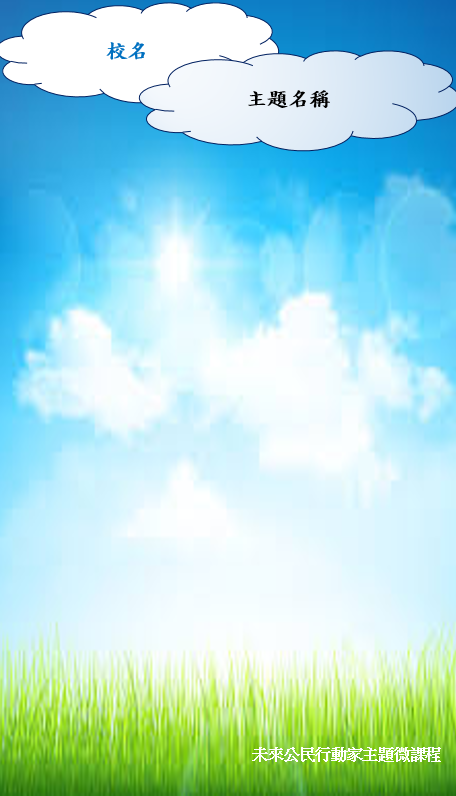 臺北市109年度國民中小學「未來公民行動家主題微課程」成果徵選參賽作品授權書臺北市109年度國民中小學「未來公民行動家主題微課程」成果徵選參賽作品智慧財產權切結書 附件資料格式檔案說明頁數附件1-報名表WORD、PDF以A4直式橫書，新細明體，12級字1頁附件2-成果報告表WORD、PDF以A4直式橫書，內文為新細明體，
12級字8頁內附件3-成果照片PDF每頁照片2張，共8張照片4頁附件4-成果海報PPT成果發表用的海報(含照片及文字說明)1頁附件5-授權書WORD、PDF以A4直式橫書，新細明體，12級字1頁附件6-切結書WORD、PDF以A4直式橫書，新細明體，12級字1頁成果發表用的簡報或影片(發表方式若不須使用投影，則免繳)，發表方式自行發揮創意；PPT、WORD檔及PDF檔請寄到王薇主任信箱：sunnywangteach@wfps.tp.edu.tw。成果發表用的簡報或影片(發表方式若不須使用投影，則免繳)，發表方式自行發揮創意；PPT、WORD檔及PDF檔請寄到王薇主任信箱：sunnywangteach@wfps.tp.edu.tw。成果發表用的簡報或影片(發表方式若不須使用投影，則免繳)，發表方式自行發揮創意；PPT、WORD檔及PDF檔請寄到王薇主任信箱：sunnywangteach@wfps.tp.edu.tw。成果發表用的簡報或影片(發表方式若不須使用投影，則免繳)，發表方式自行發揮創意；PPT、WORD檔及PDF檔請寄到王薇主任信箱：sunnywangteach@wfps.tp.edu.tw。學校全銜收件編號(由收件單位填寫)(由收件單位填寫)主題課程名稱參賽類別□高齡關懷□其他議題______________  請填上主要議題名稱□高齡關懷□其他議題______________  請填上主要議題名稱實施對象□跨領域：                    領域□跨年段：□班群：      年級（                         ）□班級：    年     班□跨領域：                    領域□跨年段：□班群：      年級（                         ）□班級：    年     班□跨領域：                    領域□跨年段：□班群：      年級（                         ）□班級：    年     班□跨領域：                    領域□跨年段：□班群：      年級（                         ）□班級：    年     班□跨領域：                    領域□跨年段：□班群：      年級（                         ）□班級：    年     班□跨領域：                    領域□跨年段：□班群：      年級（                         ）□班級：    年     班團隊成員職稱姓名任教科目任教科目任教科目本方案任務團隊成員團隊成員團隊成員團隊成員主題課程目標及內容概述連絡教師姓名聯絡電話(O)行動電話聯絡電話E-mail:E-mail:E-mail:授權同意聲明本人同意如獲選本案經費補助或得獎團體，相關申請計畫內容及成果(含發表會錄影)，授權主辦單位上傳網站與週知平台，或於相關會議活動進行分享。立同意書人簽名：_______________本人同意如獲選本案經費補助或得獎團體，相關申請計畫內容及成果(含發表會錄影)，授權主辦單位上傳網站與週知平台，或於相關會議活動進行分享。立同意書人簽名：_______________本人同意如獲選本案經費補助或得獎團體，相關申請計畫內容及成果(含發表會錄影)，授權主辦單位上傳網站與週知平台，或於相關會議活動進行分享。立同意書人簽名：_______________學校名稱臺北市        區          國民中(小)學主題課程計畫名稱對象□跨領域：                    領域□跨年段：□班群：      年級（                         ）□班級：    年     班內容摘要實施時間辦理成效1.計畫目標達成情形2.方案實施運作過程敘事分享 (如:過程挑戰與對策、內外部支援分析)3.對教師教學及學生學習的影響分析4.省思與心得(可含學生)建議事項活動項目：                                  活動日期：活動內容說明:活動項目：                                  活動日期：活動內容說明:教學教師(團隊)名稱教  案 名 稱    茲授權臺北市政府教育局於校園教學範疇內得以各種方式、永久、不限地區，重製、編輯、改作、引用、公開展示、公開陳列、公開播送、公開上映、公開傳輸、重新格式化、散布參賽作品，並得再授權他人使用。                 授權人：               簽章                 身分證字號：                 出生年月日：中華民國109年    月     日    茲授權臺北市政府教育局於校園教學範疇內得以各種方式、永久、不限地區，重製、編輯、改作、引用、公開展示、公開陳列、公開播送、公開上映、公開傳輸、重新格式化、散布參賽作品，並得再授權他人使用。                 授權人：               簽章                 身分證字號：                 出生年月日：中華民國109年    月     日備　　註1. 請以正楷文字填寫資料於表格空白處。2. 授權人請填本行動成果主要聯絡人。教學教師(團隊)名稱方 案 名 稱    本人(團)參加「臺北市109年度國民中小學「未來公民行動家主題微課程」成果徵選」，參與選拔之作品保證未涉及抄襲，如有抄襲情事，得由主辦單位取消參賽及得獎資格，並收回所頒獎座、獎狀及相關補助經費，本團隊無任何異議，並放棄先訴抗辯權。  此致    臺北市政府教育局              立書人：               簽章              身分證字號：              出生年月日：中華民國109年    月     日    本人(團)參加「臺北市109年度國民中小學「未來公民行動家主題微課程」成果徵選」，參與選拔之作品保證未涉及抄襲，如有抄襲情事，得由主辦單位取消參賽及得獎資格，並收回所頒獎座、獎狀及相關補助經費，本團隊無任何異議，並放棄先訴抗辯權。  此致    臺北市政府教育局              立書人：               簽章              身分證字號：              出生年月日：中華民國109年    月     日備　　註1. 請以正楷文字填寫資料於表格空白處。2. 立書人請填本行動成果主要聯絡人。